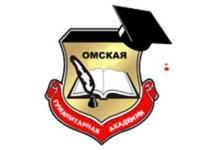 МЕТОДИЧЕСКИЕ УКАЗАНИЯ ПРАКТИЧЕСКОЙ ПОДГОТОВКИ ПРИ РЕАЛИЗАЦИИ ПРОИЗВОДСТВЕННОЙ ПРАКТИКИПРОИЗВОДСТВЕННАЯ ПРАКТИКА(проектно-технологическая практика 2)Направление подготовки: 38.03.01 ЭкономикаНаправленность (профиль) программы  «Управление рисками и страховая деятельность»
Омск, 2021Составитель:Доцент кафедры экономика и управление персоналомк.э.н., доцент                                                          / С.М. Ильченко /      Рекомендованы решением кафедры управления, политик и права протокол  № 1 от  «30»  августа  2021 г	Зав. кафедрой,  к.э.н., доцент                                /С.М. Ильченко/ Методические указания предназначены для обучающихся Омской гуманитарной академии, направления подготовки 38.03.01 «Экономика» направленность (профиль) «Управление рисками и страховая деятельность»СОДЕРЖАНИЕОбщие положенияЦели и задачи практической подготовки в форме производственной практики (технологическая (проектно-технологическая практика 2))Формы и способы проведения практической подготовки в форме производственной практики (технологическая (проектно-технологическая практика 2))Организация практической подготовки в форме производственной практики (технологическая (проектно-технологическая практика 2))Содержание практической подготовки в форме производственной практики (технологическая (проектно-технологическая практика 2))Структура отчета практической подготовки в форме производственной практики (технологическая (проектно-технологическая практика 2))Требования к оформлению отчета практической подготовки в форме производственной практики (технологическая (проектно-технологическая практика 2))Приложения1. Общие положенияПрактическая подготовка обучающихся в форме производственной практики (технологическая (проектно-технологическая практика 2)) наряду с учебными предметами, курсами, дисциплинами (модулями), является компонентом образовательной программы, предусмотренным учебным планом (пункт 22 статьи 2 Федерального закона N 273-ФЗ) является обязательным разделом ОПОП ВО по направлению подготовки 38.03.01 Экономика направленность (профиль) программы «Управление рисками и страховая деятельность», проводится в соответствии с ФГОС ВО, графиком учебного процесса, учебным планом. Производственная практика (К.М.04.05(П)) относится к Блоку 2. Практики. Раздел образовательной программы «Практика» представляет собой практическую подготовку обучающихся. Практическая подготовка – это форма организации образовательной деятельности при освоении образовательной программы в условиях выполнения обучающимися определенных видов работ, связанных с будущей профессиональной деятельностью и направленных на формирование, закрепление, развитие практических навыков и компетенций по профилю «Управление рисками и страховая деятельность». Методические указания составлены в соответствии с:Федеральным законом Российской Федерации от 29.12.2012 № 273-ФЗ «Об образовании в Российской Федерации»;Федеральным государственным образовательным стандартом высшего образования – бакалавриат по направлению подготовки 38.03.01 Экономика, утвержденного Приказом Минобрнауки России от № 954 от 12.08.2020 (зарегистрирован в Минюсте России 25.08.2020 N 59425) (далее - ФГОС ВО, Федеральный государственный образовательный стандарт высшего образования);Положение, приказ N 885/390 соответственно - Положение о практической подготовке обучающихся, утвержденное приказом Министерства науки и высшего образования Российской Федерации и Министерства просвещения Российской Федерации от 5 августа 2020 г. N 885/390 (зарегистрирован Министерством юстиции Российской Федерации 11 сентября 2020 г., регистрационный N 59778).Положение о практической подготовке обучающихся осваивающих основные образовательные программы высшего образования – программы бакалавриата, программы магистратуры в Частном учреждении образовательная организация высшего образования «Омская гуманитарная академия»  2. Цели и задачи практической подготовки в форме производственной практики (технологическая (проектно-технологическая практика 2))Согласно Учебному плану направления подготовки 38.03.01 Экономика направленность (профиль) программы «Управление рисками и страховая деятельность» реализация компонентов образовательной программы в форме практической подготовки при реализации производственной практики может осуществляться непрерывно либо путем чередования с реализацией иных компонентов образовательной программы в соответствии с календарным учебным графиком и учебным планом.Целями Целью практической подготовки в форме производственной практики (преддипломной практики) является закрепить теоретические знания в области финансов и управления инвестициями и овладеть практическими умениями в конкретных видах профессиональной деятельности, а также сбора материалов для отчёта по практике и будущей выпускной квалификационной работы.Задачами практической подготовки в форме производственной практики (технологическая (проектно-технологическая практика 2)):приобретение практического опыта работы в осуществлении поиска, критического анализа и синтеза информации, применения системного подхода для решения поставленных задач;приобретение практического опыта работы в ознакомление с опытом текущего функционирования предприятия (организации);приобретение практического опыта в применении и возможностей расширения использования аналитических методов и моделей прогнозирования при оценке деятельности предприятия; приобретение практического опыта в оценке финансово-хозяйственной деятельности, доходности страховых операций, управления рисками организации – базы практики, в реализации основных направлений совершенствования страховой деятельности организации;приобретение практического опыта в использовании современных информационных технологий для решения аналитических и исследовательских задач;приобретение практического опыта в умении создавать условия для привлечения клиентов по новым программам страховым и перестраховочным программам;подготовка отчета о результатах производственной практики ((технологической (проектно-технологической практики 2)).3. Формы и способы проведения практической подготовки в форме производственной практики (технологическая (проектно-технологическая практика 2))Программу в форме практической подготовки при реализации производственной практики (технологической (проектно-технологической практики 2)), далее – производственная практика, обучающиеся проходят в организации, осуществляющей деятельность по профилю образовательной программы «Экономика», в том числе в структурном подразделении профильной организации, предназначенном для проведения практической подготовки, на основании договора о практической подготовке, заключенным в порядке, предусмотренном приказом Министерства науки и высшего образования Российской Федерации и Министерства просвещения Российской Федерации от 5 августа 2020 г. N 885/390 со дня вступления его в силу (22 сентября 2020 г.), между Академией и профильной организацией. Срок договора может совпадать со сроком реализации образовательной программы (например, 4 года, если в течение всего периода (постоянно, периодически) осуществляется практическая подготовка в соответствующей организации) или составлять срок реализации ее отдельных компонентов (например, 1 месяц на прохождение практики). Обучающиеся, совмещающие обучение с трудовой деятельностью, вправе проходить практическую подготовку в форме производственной практики по месту трудовой деятельности, на основании договора, заключаемого между Академией и профильной организацией в случаях, если профессиональная деятельность, осуществляемая ими, соответствует требованиям к содержанию практической подготовки. Направление на практическую подготовку обучающихся вне места их жительства возможно только с их согласия.Базами производственной практики для практической подготовки при реализации производственной практики направления подготовки 38.03.01 Экономика направленность (профиль) программы «Управление рисками и страховая деятельность» могут выступать юридические лица. В соответствии со статьей 11 Налогового кодекса Российской Федерации организации – это юридические лица, образованные в соответствии с законодательством Российской Федерации. Законодательство Российской Федерации об образовании устанавливает проведение практической подготовки только в организации, в связи с чем практическую подготовку невозможно проводить у индивидуальных предпринимателей.Базами производственной практики для направления подготовки 38.03.01 «Экономика» могут выступать организации (юридические лица), направление деятельности которых соответствует профилю подготовки обучающихся (профильные организации) – банки и иные финансово-кредитные учреждения, страховые компании, инвестиционные фонды, промышленные предприятия, торговые и транспортные организации, сельскохозяйственные предприятия, учреждения исполнительных и представительных органов власти.Область профессиональной деятельности выпускников, освоивших программу бакалавриата, включает сферы: исследований, анализа и прогнозирования социально-экономических процессов и явлений на микроуровне и макроуровне в экспертно-аналитических службах (центрах экономического анализа, правительственном секторе, общественных организациях); производства продукции и услуг, включая анализ спроса на продукцию и услуги, и оценку их текущего и перспективного предложения, продвижение продукции и услуг на рынок, планирование и обслуживание финансовых потоков, связанных с производственной деятельностью; кредитования; страхования, включая пенсионное и социальное; операций на финансовых рынках, включая управление финансовыми рисками; внутреннего и внешнего финансового контроля и аудита, финансового консультирования; консалтинга.А именно:юридические лица, где имеются подразделение компании, которое занимается организацией комплексного управления рисками, обоснованием проведение страховых (перестраховочных) операций, экономическим обоснованием проектов развития организации в перспективе, стратегическим управлением социально-экономических процессов, возглавляемое руководителем, который занимается оценкой рисковых операций, прогнозированием объемов страховых (перестраховочных) продуктов, направленных на повышение доходности деятельности, разработкой финансовой стратегии развития организации.Рабочие место практики – финансовые, финансово-аналитические управленческие и иные отделы и службы (подразделения) организации.Профильность организации определяется в соответствии с будущей профессиональной деятельностью, направленностью образовательной программы с учетом федеральных государственных образовательных стандартов и профессиональных стандартов.Профильность может иметь как вид деятельности организации в целом, так и деятельность в рамках структурных подразделений организации (управление стратегического развития, финансово-экономический отдел, планово-экономический отдел, и т.д.) или отдельных специалистов. Внимание! Подтверждающими документами являются устав профильной организации, положение о структурном подразделении, штатное расписание, выписка из ЕГРЮЛ. (представить заверенную копию подтверждающего документа в приложение к отчету)В процессе прохождения программы в форме практической подготовки при реализации производственной практики обучающиеся находятся на рабочих местах и выполняют часть обязанностей штатных работников, как внештатные работники, а при наличии вакансии практикант может быть зачислен на штатную должность с выплатой заработной платы. Зачисление обучающегося на штатные должности не освобождает их от выполнения программы практики.При организации практической подготовки, включающей в себя работы, при выполнении которых проводятся обязательные предварительные и периодические медицинские осмотры (обследования), обучающиеся проходят соответствующие медицинские осмотры (обследования) в соответствии с Порядком проведения обязательных предварительных и периодических медицинских осмотров (обследований) работников, занятых на тяжелых работах и на работах с вредными и (или) опасными условиями труда, утвержденным приказом Министерства здравоохранения и социального развития Российской Федерации от 12 апреля 2011 г. № 302н (зарегистрирован Министерством юстиции Российской Федерации 21 октября 2011 г., регистрационный № 22111), с изменениями, внесенными приказами Министерства здравоохранения Российской Федерации от 15 мая 2013 г. № 296н (зарегистрирован Министерством юстиции Российской Федерации 3 июля 2013 г., регистрационный № 28970), от 5 декабря 2014 г. № 801н (зарегистрирован Министерством юстиции Российской Федерации 3 февраля 2015 г., регистрационный № 35848), приказом Министерства труда и социальной защиты Российской Федерации и Министерства здравоохранения Российской Федерации от 6 февраля 2018 г. № 62н/49н (зарегистрирован Министерством юстиции Российской Федерации 2 марта 2018 г., регистрационный № 50237), Министерства здравоохранения Российской Федерации от 13 декабря 2019 г. № 1032н (зарегистрирован Министерством юстиции Российской Федерации 24 декабря 2019 г., регистрационный № 56976), приказом Министерства труда и социальной защиты Российской Федерации и Министерства здравоохранения Российской Федерации от 3 апреля 2020 г. № 187н/268н (зарегистрирован Министерством юстиции Российской Федерации 12 мая 2020 г., регистрационный № 58320), Министерства здравоохранения Российской Федерации от 18 мая 2020 г. № 455н (зарегистрирован Министерством юстиции Российской Федерации 22 мая 2020 г., регистрационный № 58430).Для лиц с ограниченными возможностями здоровья программы в форме практической подготовки при реализации производственной практики должны учитывать состояние здоровья и требования по доступности мест прохождения практики и аудиторий для получения консультаций у руководителя. Академия и профильная организация должны соответствовать условиям организации обучения, обучающихся с ограниченными возможностями здоровья, определяющегося адаптированной образовательной программой, а для инвалидов также в соответствии с индивидуальной программой реабилитации инвалида. Под специальными условиями для программы в форме практической подготовки при реализации производственной практики обучающимися с ограниченными возможностями здоровья и инвалидов понимаются условия обучения таких обучающихся, включающие в себя использование специальных образовательных программ и методов обучения и воспитания, специальных учебников, учебных пособий и дидактических материалов, специальных технических средств обучения коллективного и индивидуального пользования, предоставление услуг ассистента (помощника), оказывающего обучающимся необходимую техническую помощь, проведение групповых и индивидуальных коррекционных занятий, обеспечение доступа к зданиям организаций и другие условия, без которых невозможно или затруднено освоение образовательных программ обучающимися с ограниченными возможностями здоровья и инвалидов.4. Организация практической подготовки в форме производственной практики (технологическая (проектно-технологическая практика 2))Общее руководство программы в форме практической подготовки при реализации производственной практики осуществляет Омская гуманитарная академия:заключает договора о практической подготовке с предприятиями (организациями), являющимися объектами практики;устанавливает календарные графики программы в форме практической подготовки при реализации производственной практики;осуществляет контроль за организацией и проведением практической подготовки, соблюдением её сроков и сроков отчетности по результатам прохождения практической подготовки при реализации производственной практики.Методическое руководство программы в форме практической подготовки при реализации производственной практики осуществляет кафедра управления политики и права. Перед убытием к месту практической подготовки при реализации производственной практики обучающийся проходит инструктаж по технике безопасности, должен ознакомиться с программой практической подготовки по производственной практики, изучить рекомендуемую справочную и специальную литературу, проконсультироваться у руководителя практики ОмГА.Обязанности кафедры ответственной за организацию программы в форме практической подготовки при реализации производственной практики: назначение руководителей практики из числа педагогических работников, подготовка приказа о практической подготовке обучающихся, согласование программ программы в форме практической подготовки при реализации производственной практики с профильными организациями, методическое руководство, а также проведение конференции по разъяснению целей, содержания, порядка и контроля программы в форме практической подготовки при реализации производственной практики. Руководитель практики от организации:составляет рабочий график (план) проведения программы в форме практической подготовки при реализации производственной практики (технологической (проектно-технологической практики 2)); разрабатывает индивидуальные задания для обучающихся, выполняемые в период практической подготовки;осуществляет контроль за соблюдением сроков проведения программы в форме практической подготовки при реализации производственной практики (технологической (проектно-технологической практики 2)) и соответствием ее содержания требованиям;оценивает результаты прохождения программы в форме практической подготовки при реализации производственной практики (преддипломной) практики.При проведении программы в форме практической подготовки при реализации производственной практики (технологической (проектно-технологической практики 2)) в профильной организации руководителем практики от организации и руководителем практики от профильной организации составляется совместный рабочий график (план).Функции руководителя практики от профильной организации возлагаются на высококвалифицированных руководителей (специалистов) структурных подразделений по профилю образовательной программы «Управление рисками и страховая деятельность».Руководитель программы в форме практической подготовки при реализации производственной практики (технологической (проектно-технологической практики 2)) от профильной организации:согласовывает индивидуальные задания, содержание и планируемые результаты программы в форме практической подготовки при реализации практической подготовки;предоставляет рабочие места обучающимся;обеспечивает безопасные условия прохождения программы в форме практической подготовки при реализации производственной практики обучающимся, отвечающие санитарным правилам и требованиям охраны труда;проводит инструктаж обучающихся по ознакомлению с требованиями охраны труда, техники безопасности, пожарной безопасности, а также правилами внутреннего трудового распорядка;распределяет обучающихся по рабочим местам, контролирует соблюдение трудовой и производственной дисциплины, знакомит с организацией работ на конкретном рабочем месте, контролирует ведение дневников программы в форме практической подготовки при реализации производственной практики.По итогам программы в форме практической подготовки при реализации производственной практики (технологической (проектно-технологической практики 2)) руководитель программы – представитель организации готовит отзыв - характеристику – отзыв от организации. Данный отзыв прилагается к отчету о практике. Отзыв руководителя практики может отражать следующие моменты. Характеристика обучающегося как специалиста, овладевшего определенным набором компетенций; способность к организаторской и управленческой деятельности, к творческому мышлению, инициативность и дисциплинированность, направления дальнейшего совершенствования, недостатки и пробелы в подготовке студента. Дается оценка выполнения практикантом работ в баллах, оценка уровня освоения компетенций.Во время практической подготовки необходимо подготовить письменный отчёт по программе в форме практической подготовки при реализации производственной практики (технологической (проектно-технологической практики 2)), заполнить дневник, по которому обучающийся отчитывается за выполнение программы с указанием видов работ по дням, выполнявшиеся обучающимся в соответствии с индивидуальным заданием в период прохождения программы в форме практической подготовки при реализации производственной практики.Отчет, соответствующий программе практики, индивидуальному заданию и требованиям по оформлению, следует сдать руководителю и защитить.Подведение итогов практической подготовки в форме производственной практики (технологическая (проектно-технологическая практика 2)). Защита отчета  Срок сдачи отчета по программе в форме практической подготовки при реализации производственной практики (технологическая (проектно-технологическая практика 2)) на кафедру Экономики и управления персоналом устанавливается в соответствии с учебным планом и графиком учебного процесса. Практическая подготовка в форме производственной (преддипломной) практики оценивается по следующим критериям: а) полнота и качество выполнения требований, предусмотренных программой практической подготовки;б) умение профессионально и грамотно отвечать на заданные вопросы;в) дисциплинированность и исполнительность обучающегося во время практической подготовки;г) отзыв руководителя по программе в форме практической подготовки при реализации производственной практики (технологической (проектно-технологической практики 2)) от организации. Основными требованиями, предъявляемыми к отчету о и его защите, являются:Выполнение программы практической подготовки, соответствие разделов отчета разделам программы.Самостоятельность обучающегося при подготовке отчета.Соответствие заголовков и содержания разделов, требованиям, указанных в данных методических рекомендациях.Выполнение индивидуального задания, согласованного с научным руководителем.Соблюдение требований к оформлению отчета и дневника по практической подготовке.Полные и четкие ответы на вопросы при защите отчета.Критерии. Для получения оценки «отлично» необходимо продемонстрировать высокий уровень по всем требованиям, предъявляемым к содержанию и оформлению отчета о практической подготовки и его защите, правильно и полно ответить на вопросы. Для получения оценки «хорошо» необходимо продемонстрировать средний уровень (с незначительными отклонениями) по всем требованиям, предъявляемым к содержанию и оформлению отчета практической подготовки и его защите, правильно ответить на вопросы.Для получения «удовлетворительной» оценки необходимо продемонстрировать допустимый уровень (с незначительными отклонениями) по всем требованиям, предъявляемым к содержанию и оформлению отчета о практической подготовки и его защите, поверхностно ответить на вопросы.«Неудовлетворительно» оценивается уровень «ниже допустимого» как минимум по одному требованию, предъявляемому к содержанию и оформлению отчета о практической подготовке и его защите. Положительная оценка по результатам защиты отчёта о практической подготовке вносится в ведомость и зачетную книжку студента.Обучающиеся, по уважительной или неуважительной причине не выполнившие программу практической подготовки, не защитившие отчет о прохождении практической подготовки в установленный срок или получившие неудовлетворительную оценку при защите отчета, получают академическую задолженность, ликвидация которой документально оформляется и осуществляется в установленном порядке. 5. Содержание практической подготовки в форме производственной практики (технологическая (проектно-технологическая практика 2))По прибытии на место практикой подготовки обучающийся должен в первую очередь пройти инструктаж по технике безопасности (отражается в дневнике первым пунктом и в совместном графике).Выполнить в полном объеме индивидуальное задание и программу в форме практической подготовки при реализации производственной практики (практики по профилю профессиональной деятельности).  В ходе выполнения отчета обучающемуся надлежит выполнить следующие практические задания: Раздел 1. Общая характеристика организации.Основные вопросы для наблюдения и анализа:обучающиеся знакомятся с основными направлениями работы организации, с организационной структурой, изучают специфику деятельности профильной организации, изучают правоустанавливающие документы, основные законодательные и нормативные правовые документы, регламентирующие деятельность организации, информационные технологии и программные средства, которые применяются в организации при решении профессиональных задач, работают с плановой и отчетной документацией, приобретают навыки в подготовке аналитических записок и отчетов.Практическая работа:в отчете необходимо: 1.1 представить общую характеристику профильной организации: полное наименование организации, логотип, торговая марка, юридический адрес и местоположение, форма собственности, вид деятельности по коду (ОКЭД), размер предприятия (малые, средние, крупные.) с указанием объема деятельности, численности работников и стоимость капитала с учетом отраслевых особенностей,  ИНН, ОГРН,  БИН, сведения об истории организации, дата регистрации, философия, миссия организации1.2 описать организационно-правовую форму и организационную структуру, (составить организационную структуру управления профильной организации, кратко описать функциональное место в профильной организации: - охарактеризовать подразделение организации, где проходит практика;1.3 проанализировать основные документы, регламентирующие экономическую деятельность профильной организации; принципы планирования экономической деятельности, источники финансирования профессиональной деятельности организации (базы-практики);Раздел 2. Индивидуальное задание   Организация управления рисками в организации Основные вопросы для наблюдения и анализа:обучающиеся изучают основные законодательные и нормативные правовые документы, регламентирующие деятельность организации, информационные технологии и программные средства, которые применяются в организации при решении профессиональных задач, работают с плановой и отчетной документацией, приобретают навыки в подготовке аналитических записок и отчетов.Практическая работа:в отчете необходимо описать: 1.1.1 Описать типовые риски, влияющие на вероятность наступления страховых событий. Проанализировать распределение рисков по объектам (договорам) с учетом вероятности наступления страхового события.1.1.2. Подготовить сводный отчет об оценке уровня (категории) рисков по объектам (договорам) страхования для их страхования, перестрахования или отказа от страхования. Подготовить проект  заключения по страхованию или отказу от страхования рисков по объекту (договору) страхования.1.1.3. Подготовить проект предложений по новым страховым продуктам.1.1.4. Разработать предложения по противодействию страховому мошенничеству.Делопроизводство и документационное обеспечение в страховой  деятельности (перестраховании) Основные вопросы для наблюдения и анализа:обучающиеся изучают основные законодательные и нормативные правовые документы, регламентирующие деятельность организации, информационные технологии и программные средства, которые применяются в организации при решении профессиональных задач, работают с плановой и отчетной документацией, приобретают навыки в работе с деловой документацией, изучают структуру и правила составления договоров страхования (перестрахования), правила организации деловой переписки - официальных писем, запросов и др..Практическая работа:в отчете необходимо описать: 2.2.1 Описать правила ведения деловой переписки и проведения переговоров с контрагентами по перестрахованию, взаимодействию с контрагентами по перестрахованию, осуществлению выбора перестраховщиков.2.2.2. Изучить и проанализировать правила контроля сроков действия по договорам перестрахования, оплаты перестраховочной премии, урегулирования убытки по договорам перестрахования, осуществления учета и хранения договоров перестрахования; На основе практики профильной организации составить аргументированные предложения по совершенствованию контроля сроков действия по договорам перестрахования, оплаты перестраховочной премии, урегулирования убытки по договорам перестрахования, осуществления учета и хранения договоров перестрахования. Управление деятельностью организацииОсновные вопросы для наблюдения и анализа:обучающиеся изучают задачи страховой (профильной) организации и отдельных структурных подразделений; направления деятельности структурных подразделений на выполнении поставленных задач (в части управления рисками или страховыми операциями); изучают стратегию и бизнес-план профильной организации, определяют основные показатели деятельности профильной организации.Практическая работа:в отчете необходимо описать: 2.3.1 Изучить и проанализировать организацию планирования в профильной организации в целом, а также организацию координации деятельности структурных подразделений; изучить и проанализировать внутриорганизационные коммуникации профильной организации. К отчету приложить схемы, инструкции, отчеты и т.п.2.3.2. Выполнить анализ финансово-экономических показателей деятельности профильной организации. Представить в табличном виде с приложениями.2.3.2. Представить в виде схем (или схем-алгоритмов)  и описать :управления деятельностью страховой организации в целом, внедрения организационных изменений, организации выполнения поставленных целей, навыками управления проектами в деятельности профильной организацииописать кадровую политику, обучение персонала2.3.3.Проанализировать практику контроля выполнения заданий руководства. Привести примеры документов6. Структура отчета практической подготовки в форме производственной практики (технологическая (проектно-технологическая практика 2))Отчет о практике составляется индивидуально каждым обучающимся и должен отражать его профессиональную деятельность в период практической подготовки. Отчет должен иметь следующую структуру:- титульный лист;- содержание;- введение;- основная часть:- заключение;- список использованных источников;- приложения.Титульный лист оформляется в соответствии с установленной в  формой и содержит выходные данные отчета. Пример оформления титульного листа представлен в приложении 2.Содержание отображает структуру отчета с указанием начального номера страниц расположения её структурных элементов. Объем – 1 страница печатного текста. Пример оформления представлен в приложении 1.Во введении необходимо осветить:- место прохождения практики, ФИО и должность руководителя практики от профильной организации;- цель и задачи практики;- рабочие место практики (название структурного подразделения профильной организации).Рекомендуемый объем данного раздела – 1-2 страницы печатного текста.Основная часть состоит из двух разделов:Раздел 1. Общие сведения об организации (см. пункты 1.1 -1.5. раздела 5. Содержание производственной практики (проектно-технологической  практики) данных методических указаний)Раздел 2. Индивидуальное задание (см. пункты 2.1-2.3 раздела 5. Содержание производственной практики (проектно-технологической  практики) данных методических указаний)Рекомендуемый объем основной части отчета – 25 -35 страниц.В заключении должны быть представлены выводы по результатам проведенной работы. Необходимыми требованиями к выводам являются их обоснованность, лаконичность, четкость и краткость. Заключение необходимо связать с введением: все ли поставленные задачи решены, достигнута ли цель практики. Рекомендуемый объем – 1-2 страницы.Список использованных источников должен содержать только те источники, которые действительно были использованы при выполнении задания практики и отчета о ее прохождении: законодательные акты РФ, локальные акты профильной организации, справочную литературу, Интернет-ресурсы.В приложения выносят бухгалтерскую отчетность профильной организации, локальные акты профильной организации, исследовательские материалы, таблицы, иллюстрации, графики, и т.д. При наличии приложений в тексте отчета на них необходимо делать ссылки. Приложения приводятся в хронологическом порядке, т.е. порядок приложений совпадает с логическим порядком текста. Объем приложений не регламентирован и не входит в общий объем отчета.В приложения выносят бухгалтерскую отчетность профильной организации, локальные акты профильной организации, исследовательские материалы, таблицы, иллюстрации, графики, и т.д. При наличии приложений в тексте отчета на них необходимо делать ссылки. Приложения приводятся в хронологическом порядке, т.е. порядок приложений совпадает с логическим порядком текста. Объем приложений не регламентирован и не входит в общий объем отчета.К отчету прикладываются документы, подтверждающие прохождение практики: Заявление о практической подготовке обучающихся (Приложение 8)Договор о практической подготовке обучающихся, заключаемый между организацией, осуществляющей образовательную деятельность, и организацией, осуществляющей деятельность по профилю соответствующей образовательной программы (Приложение 6)Задание для практической подготовки при реализации производственной практики (Приложение 3)Совместный рабочий график (план) программы в форме практической подготовки при реализации производственной практики (Приложение 7)Дневник практической подготовки при реализации производственной практики. (Приложение 4)Отзыв-характеристика руководителя практики от профильной организации (Приложение 5)7. Требования к оформлению отчета практической подготовки в форме производственной практики (технологическая (проектно-технологическая практика 2))Каждая письменная работа должна быть набрана в текстовом редакторе (с включением таблиц и иллюстраций непосредственно в текст работы) и сохранена в формате .doc в виде одного файла (начиная с титульного листа и заканчивая последней страницей). Формат страницы – А4.Текст письменной работы следует набирать, соблюдая следующие размеры полей: правое – 10 мм, верхнее и нижнее – 20 мм, левое – 30 мм. Тип шрифта: TimesNewRoman, размер: 14 pt (пунктов) (на рисунках и в таблицах допускается применение более мелкого размера шрифта, но не менее 10 pt). Текст печатается через полтора интервала, красная строка – 1,25 см. Цвет шрифта должен быть черным, необходимо соблюдать равномерную плотность, контрастность и четкость изображения по всей работе. Полужирный шрифт, курсив и подчеркнутый шрифт не применяются.Выравнивание текста - по ширине. Выравнивание таблиц и рисунков – по центру.Расстановка переносов - автоматическая.Каждая страница текста, включая иллюстрации и приложения, нумеруется арабскими цифрами по порядку без пропусков и повторений. Титульный лист включается в общее количество страниц, но номер страницы на нем не проставляется. Номера страниц проставляются в центре нижней части листа (нижнего колонтитула) без точки. Опечатки, описки, исправления, повреждения листов работы, помарки и следы не полностью удаленного прежнего текста (графики) не допускаются.   Наименования разделов и подразделов (заголовки) начинаются с заглавной буквы того же размера и располагаются по центру. В конце заголовка точка не ставятся, не допускаются переносы слов в заголовках. Текст следует через интервал после заголовка.Разделы должны иметь порядковые номера в пределах всего документа, обозначенные арабскими цифрами без точки. Подразделы должны иметь нумерацию в пределах каждого раздела. Номер подраздела состоит из номеров раздела и подраздела, разделенных точкой. В конце номера подраздела точка не ставится. Разделы, как и подразделы, могут состоять из одного или нескольких пунктов. Каждый раздел должен начинаться с новой страницы. Подразделы следуют друг за другом без вынесения нового подраздела на новую страницу. Не допускается начинать новый подраздел внизу страницы, если после заголовка подраздела на странице остается менее четырех строк основного текста. В этом случае подраздел необходимо начать с новой страницы.Если документ не имеет подразделов, то нумерация пунктов в нем должна быть в пределах каждого раздела, и номер пункта должен состоять из номеров раздела и пункта, разделенных точкой. В конце номера пункта точка не ставится, например:1 Типы и основные размерыЕсли документ имеет подразделы, то нумерация пунктов должна быть в пределах подраздела и номер пункта должен состоять из номеров раздела, подраздела и пункта, разделенных точками, например:3 Методы испытаний3.1 Аппараты, материалы и реактивы3.2 Подготовка к испытаниюВнутри пунктов или подпунктов могут быть приведены перечисления. Перед каждой позицией перечисления ставится дефис или, при необходимости ссылки в тексте документа на одно из перечислений, строчная буква, после которой ставится скобка. Для дальнейшей детализации перечислений необходимо использовать арабские цифры, после которых ставится скобка, а запись производится с абзацного отступа, например:а) текст
б) текст
1) текст
2) текст
в) текст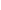 Каждый пункт, подпункт и перечисление записывают с абзацного отступа.В тексте документа не допускается:- применять обороты разговорной речи, техницизмы, профессионализмы;- применять для одного и того же понятия различные научно-технические термины, близкие по смыслу (синонимы), а также иностранные слова и термины при наличии равнозначных слов и терминов в русском языке;- применять произвольные словообразования;- применять сокращения слов, кроме установленных правилами русской орфографии, соответствующими государственными стандартами;- сокращать обозначения единиц физических величин, если они употребляются без цифр, за исключением единиц физических величин в головках и боковиках таблиц и в расшифровках буквенных обозначений, входящих в формулы и рисунки.В тексте документа, за исключением формул, таблиц и рисунков, не допускается:
- применять математический знак минус (-) перед отрицательными значениями величин (следует писать слово «минус»);- применять без числовых значений математические знаки, например > (больше), < (меньше), = (равно), (больше или равно), (меньше или равно), (не равно), а также знаки N (номер), % (процент).3.1 Правила оформления ссылокЦитаты, а также все заимствованные из печати данные (нормативы, цифры и др.), должны иметь библиографическую ссылку на первичный источник. Ссылка ставится непосредственно после того слова, числа, символа, предложения, по которому дается пояснение, в квадратных скобках. В квадратных скобках указывается порядковый номер источника в соответствии со списком использованных источников, например: Общий список справочников по терминологии, охватывающий время не позднее середины ХХ века, дает работа библиографа И. М. Кауфмана [59].Если ссылку приводят на конкретный фрагмент текста документа, в квадратных скобках указывают порядковый номер источника и номер страницы, на которой помещен объект ссылки. Сведения разделяют запятой, например: Известно [4, с. 35], что для многих людей опорными и наиболее значимыми в плане восприятия и хранения информации являются визуальные образы.Приводимые в работе цитаты должны быть по возможности краткими. Если цитата полностью воспроизводит предложение цитируемого текста, она начинается с прописной буквы. Если цитата включена на правах части в предложение авторского текста, она пишется со строчной буквы. Если в цитату вошла только часть предложения цитируемого источника, то либо после кавычки ставится многоточие и цитата начинается с маленькой буквы, либо цитата начинается с большой буквы и заканчивается многоточием, например: Ф. Котлер подчеркивал, что современный маркетинг «...все в большей степени ориентируется на удовлетворение потребностей индивидуального потребителя» [26, с. 84].  3.2 Правила оформления иллюстрацийКоличество иллюстраций должно быть достаточным для пояснения излагаемого текста. Иллюстрации могут быть расположены как по тексту документа (возможно ближе к соответствующим частям текста), так и в конце его (в приложениях).Независимо от содержания (схемы, графики, диаграммы, фотографии и пр.)  каждая иллюстрация  обозначается словом «Рисунок», с указанием номера и заголовка, например:  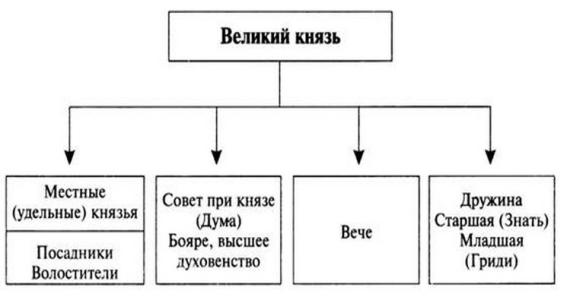 Рисунок 2 – Управление древнерусским государствомПри цветном исполнении рисунков следует использовать принтер с возможностью цветной печати. При использовании в рисунках черно-белой печати следует применять черно-белую штриховку элементов рисунка. На все рисунки должны быть даны ссылки в тексте работы, например: «... в соответствии с рисунком 2 …» или «… тенденцию к снижению (рисунок 2)». Рисунки следует располагать в работе непосредственно после текста, в котором они упоминаются впервые (при наличии достаточного пространства для помещения рисунка со всеми поясняющими данными), или на следующей странице. Если рисунок достаточно велик, его можно размещать на отдельном листе, при этом допускаетсяповоротрисунка на 90° противчасовой стрелки относительно страницы (альбомная ориентация). Рисунки, размеры которых больше формата А4, учитывают как одну страницу и помещают в приложении. Рисунки, за исключением рисунков в приложениях, следует нумеровать арабскими цифрами сквозной нумерацией по всей работе. Если на рисунке отражены количественные показатели, то после заголовка рисунка через запятую указывается единица измерения, например:  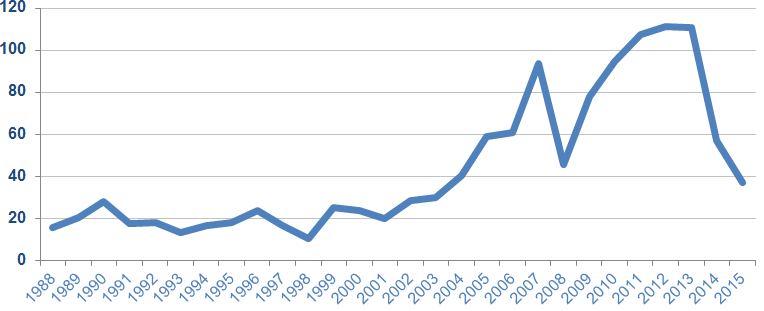 Рисунок 4 – Цена на нефть марки Brent за период с 1988 по 2015 год, USDЕсли рисунок взят из первичного источника без авторской переработки, следует сделать ссылку на источник, например:  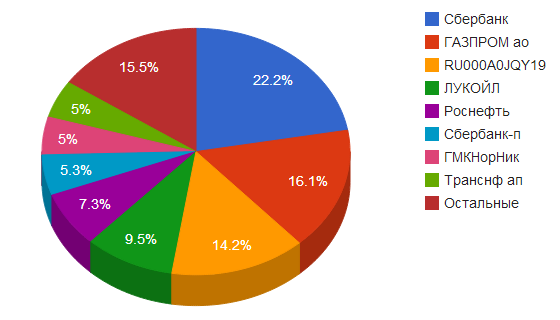 Рисунок Б.3 – Объёмы торгов ММВБ [6, с. 14]При необходимости между рисунком и его заголовком помещаются поясняющие данные (подрисуночный текст).Рисунки каждого приложения обозначают отдельной нумерацией арабскими цифрами с добавлением перед цифрой обозначения приложения (например, рисунок А.2).3.3 Правила оформления таблицВ письменной работе фактический материал в обобщенном и систематизированном виде может быть представлен в виде таблицы для наглядности и удобства сравнения показателей. На все таблицы должны быть ссылки в работе. При ссылке следует писать слово «таблица» с указанием ее номера, например: «…в таблице 2 представлены …» или «… характеризуется показателями (таблица 2)».  Таблицу следует располагать в работе непосредственно после текста, в котором она упоминается впервые, или на следующей странице.  Таблицы, за исключением таблиц в приложениях, следует нумеровать арабскими цифрами сквозной нумерацией по всей работе. Каждая таблица должна иметь заголовок, который должен отражать ее содержание, быть точным, кратким.Заголовок таблицы следует помещать над таблицей слева, без абзацного отступа в одну строку с ее номером через тире, например:  Таблица 1 – Расходы на оплату трудаЕсли таблица взята из внешнего источника без переработки, следует сделать ссылку на источник, например:  Таблица 3 – Расходы на оплату труда [15, с. 35]Если таблица составлена автором, но на основании данных из внешнего источника, необходимо после заголовка таблицы указать, по данным из каких источников она составлена, например:Таблица В.2 – Анализ структуры основных производственных фондов, % (по данным из [6])Заголовки граф и строк таблицы следует писать с прописной буквы в единственном числе, а подзаголовки граф – со строчной буквы, если они составляют одно предложение с заголовком, или с прописной буквы, если они имеют самостоятельное значение. В конце заголовков и подзаголовков таблиц точки не ставят. Заголовки граф записывают параллельно строкам таблицы. При необходимости допускается перпендикулярное расположение заголовков граф.  Допускается применять размер шрифта в таблице меньший, чем в тексте работы, но не менее 10 pt. Таблицы каждого приложения нумеруют отдельной нумерацией арабскими цифрами. При этом перед цифрой, обозначающей номер таблицы в приложении, ставится буква соответствующего приложения, например:  Таблица Б.4 – Динамика показателей за 2015–2016 гг.  Если в документе одна таблица, то она должна быть обозначена «Таблица 1». Если в приложении к документу одна таблица, то она должна быть обозначена «Таблица Д.1» (если она приведена в приложении Д).3.4 Правила оформления списка использованных источниковСписок должен содержать сведения об источниках, которые использованы при написании работы. На все приведенные источники должны быть ссылки в тексте работы.В списке использованных источников применяется сквозная нумерация арабскими цифрами. Все объекты печатаются единым списком, группы объектов не выделяются. Объекты описания списка должны быть обозначены терминами в квадратных скобках:- [Видеозапись]; - [Мультимедиа]; - [Текст]; - [Электронный ресурс]. При занесении источников в список следует придерживаться установленных правил их библиографического описания.Примеры оформления нормативно-правовых актовКонституция Российской Федерации" (принята всенародным голосованием 12.12.1993 с изменениями, одобренными в ходе общероссийского голосования 01.07.2020) // КонсультантПлюс: справочно-правовая система [Офиц. сайт]. URL: http://www.consultant.ru/ (дата обращения: 21.11.2020). Гражданский кодекс Российской Федерации от 30.11.1994 N 51-ФЗ (ред. от 12.05.2020) // КонсультантПлюс: справочно-правовая система [Офиц. сайт]. URL: http://www.consultant.ru/ (дата обращения: 21.11.2020). Налоговый кодекс Российской Федерации (часть первая) от 31.07.1998 N 146-ФЗ (ред. от 29.09.2019, с изм. от 31.10.2019) (с изм. и доп., вступ. в силу с 29.10.2020) // КонсультантПлюс: справочно-правовая система [Офиц. сайт]. URL: http://www.consultant.ru/ (дата обращения: 24.11.2020).Приказ Минфина России от 13.12.2010 N 167н (ред. от 06.04.2015) "Об утверждении Положения по бухгалтерскому учету "Оценочные обязательства, условные обязательства и условные активы" (ПБУ 8/2010)" (Зарегистрировано в Минюсте России 03.02.2011 N 19691)// КонсультантПлюс: справочно-правовая система [Офиц. сайт]. URL: http://www.consultant.ru/ (дата обращения: 21.11.2020). Письмо Минфина от 13.08.2015 г. № 03-07-11/46755 // КонсультантПлюс: справочно-правовая система [Офиц. сайт]. URL: http://www.consultant.ru/ (дата обращения: 11.11.2020).Книги, статьи, материалы конференций и семинаровПопов, Е. В.  Долевая экономика : монография / Е. В. Попов, А. Ю. Веретенникова. — Москва : Издательство Юрайт, 2021. — 405 с. — (Актуальные монографии). — ISBN 978-5-534-14004-0. — Текст : электронный // Образовательная платформа Юрайт [сайт]. — URL: https://urait.ru/bcode/477255Сергеев, А. А.  Бизнес-планирование : учебник и практикум для вузов / А. А. Сергеев. — 4-е изд., испр. и доп. — Москва : Издательство Юрайт, 2021. — 483 с. — (Высшее образование). — ISBN 978-5-534-13182-6. — Текст : электронный // Образовательная платформа Юрайт [сайт]. — URL: https://urait.ru/bcode/470376Скамай, Л. Г.  Страхование : учебник и практикум для вузов / Л. Г. Скамай. — 4-е изд., перераб. и доп. — Москва : Издательство Юрайт, 2021. — 322 с. — (Высшее образование). — ISBN 978-5-534-09293-6. — Текст : электронный // Образовательная платформа Юрайт [сайт]. — URL: https://urait.ru/bcode/468422Страхование : учебник для вузов / Л. А. Орланюк-Малицкая [и др.] ; под редакцией Л. А. Орланюк-Малицкой, С. Ю. Яновой. — 4-е изд. — Москва : Издательство Юрайт, 2020. — 481 с. — (Высшее образование). — ISBN 978-5-534-12272-5. — Текст : электронный // Образовательная платформа Юрайт [сайт]. — URL: https://urait.ru/bcode/447155Иностранная литератураAn Interview with Douglass C. North // The Newsletter of The Cliometric Society. - 2003. - Vol. 8. - N 3. - P. 23–28. Burkhead, J. The Budget and Democratic Government / Lyden F.J., Miller E.G. (Eds.) / Planning, Programming, Budgeting. Markham : Chicago, 1972. 218 p. Miller, D. Strategy Making and Structure: Analysis and Implications for Performance // Academy of Management Journal. - 2007. - Vol. 30. - N 1. - P. 45–51.  Интернет-ресурсыТарманова В.С. Выплата накопительной части пенсии и порядок ее формирования / В.С. Тарманова // [Электронный ресурс] — https://pf-magazine.ru/articles/obshhaya-informacziya/vyplata-nakopitelnoj-chasti-pensii-i-poryadok-ee-formirovaniya.htmlПенсионный фонд Российской Федерации. Официальный сайт. [Электронный ресурс] — URL: http://www.pfrf.ru Федеральная служба государственной статистики // [Электронный ресурс] — URL: http://www.gks.ru/3.5 Правила оформления примечаний и сносокПри необходимости пояснить содержание текста, таблицы или иллюстрации в письменной работе следует помещать примечания. Их размещают непосредственно в конце страницы, таблицы, иллюстрации, к которым они относятся, и печатают с прописной буквы с абзацного отступа после слова «Примечание» или «Примечания». Если примечание одно, то после слова «Примечание» ставится тире и примечание печатается с прописной буквы. Одно примечание не нумеруют. Если их несколько, то после слова «Примечания» ставят двоеточие и каждое примечание печатают с прописной буквы с новой строки с абзацного отступа, нумеруя их по порядку арабскими цифрами. Если необходимо пояснить отдельные данные, приведенные в документе, то эти данные следует обозначать надстрочными знаками сноски.Сноски в тексте располагают с абзацного отступа в конце страницы, на которой они обозначены, и отделяют от текста короткой тонкой горизонтальной линией с левой стороны, а к данным, расположенным в таблице, в конце таблицы над линией, обозначающей окончание таблицы.Знак сноски ставят непосредственно после того слова, числа, символа, предложения, к которому дается пояснение, и перед текстом пояснения.Знак сноски выполняют арабскими цифрами со скобкой и помещают на уровне верхнего обреза шрифта. Нумерация сносок отдельная для каждой страницы.3.6 Правила оформления приложенийПриложения оформляются как продолжение письменной работы на последующих её листах.В тексте работы на все приложения должны быть даны ссылки. Приложения располагают в порядке ссылок на них в тексте документа.Приложения обозначают заглавными буквами русского алфавита, начиная с А, за исключением букв Ё, З, Й, О, Ч, Ь, Ы, Ъ. После слова "Приложение" следует буква, обозначающая его последовательность. Если в документе одно приложение, оно обозначается "Приложение А".Каждое приложение следует начинать с новой страницы с указанием наверху посередине страницы слова «Приложение» и его обозначения.Приложение может иметь заголовок, который записывают симметрично относительно текста с прописной буквы отдельной строкой. Приложения должны иметь общую с остальной частью документа сквозную нумерацию страниц.   3.7 Правила оформления формулПри использовании формул необходимо придерживаться следующих рекомендаций:– в формулах в качестве символов следует применять обозначения, установленные соответствующими государственными стандартами;– пояснения символов и числовых коэффициентов, входящих в формулу, если они не пояснены ранее в тексте, должны быть приведены непосредственно под формулой. Пояснения каждого символа следует давать с новой строки в той последовательности, в которой символы приведены в формуле. Первая строка пояснения должна начинаться со слова "где" без двоеточия после него;– формула должна располагаться в отдельной строке с абзацного отступа;– формулы должны нумероваться сквозной нумерацией арабскими цифрами, которые записывают на уровне формулы справа в круглых скобках, например, (1). При этом используется тот же шрифт, что и в основном тексте;– перед и после формулы обычно пропускается одна строка;– формулы, следующие одна за другой и не разделенные текстом, разделяют запятой;– переносить формулы на следующую строку допускается только на знаках выполняемых операций, причем знак в начале следующей строки повторяют (например, при переносе формулы на знаке умножения повторяют знак «х»);– ссылки в тексте на порядковые номера формул указывают в скобках, например, "... в формуле (1)".Пример оформления формул: Темп роста дивиденда определяется из следующего равенства:Dt = Dt-1 х (1+g), 						(3) где    Dt – дивиденд на одну акцию в момент времени t, руб.;Dt-1 – дивиденд на одну акцию в момент времени t-1, руб.;g – темп роста дивидендов.Приложение 1Кафедра Экономика и управление персоналомОТЧЕТ  О ПРАКТИЧЕСКОЙ ПОДГОТОВКЕ (ПРОИЗВОДСТВЕННАЯ ПРАКТИКА)Вид практики: производственная практикаТип практики: технологическая (проектно-технологическая практика 2) Выполнил(а):  ________________________Фамилия И.О.Направление подготовки: ЭкономикаНаправленность (профиль) программы Управление рисками и страховая деятельностьФорма обучения: очная/очно-заочная/заочная Руководитель практики от ОмГА:______________________________Уч. степень, уч. звание, Фамилия И.О. подпись_____________________оценкаМесто прохождения практики: (название, адрес, контактные телефоны):  __________________________________________________________________________________________________________________________________________________________Руководитель принимающей организации:  __________________________________________________ подпись                     (должность, Ф.И.О., контактный телефон)
М.П.Омск, 20__Кафедра Экономика и управления персоналомЗадание для практической подготовки (производственной практика)______________ __________________Фамилия, Имя, Отчество обучающегосяНаправление подготовки: ЭкономикаНаправленность (профиль) программы: Управление рисками и страховая деятельностьВид практики: производственная практикаТип практики: технологическая (проектно-технологическая практика 2) Задание для практической подготовки при реализации производственной практики:Раздел 1. Общая характеристика организации.1.1 представить общую характеристику профильной организации: полное наименование организации, логотип, торговая марка, юридический адрес и местоположение, форма собственности, вид деятельности по коду (ОКЭД), размер предприятия (малые, средние, крупные.) с указанием объема деятельности, численности работников и стоимость капитала с учетом отраслевых особенностей,  ИНН, ОГРН,  БИН, сведения об истории организации, дата регистрации, философия, миссия организации1.2 описать организационно-правовую форму и организационную структуру, охарактеризовать подразделение организации, где проходит практика;1.3 проанализировать основные документы, регламентирующие экономическую деятельность профильной организации; принципы планирования экономической деятельности, источники финансирования профессиональной деятельности организации (базы-практики);Раздел 2. Индивидуальное задание2.1.	   Организация управления рисками в организации 1.1.1 Описать типовые риски, влияющие на вероятность наступления страховых событий. Проанализировать распределение рисков по объектам (договорам) с учетом вероятности наступления страхового события.1.1.2. Подготовить сводный отчет об оценке уровня (категории) рисков по объектам (договорам) страхования для их страхования, перестрахования или отказа от страхования. Подготовить проект  заключения по страхованию или отказу от страхования рисков по объекту (договору) страхования.1.1.3. Подготовить проект предложений по новым страховым продуктам.1.1.4. Разработать предложения по противодействию страховому мошенничеству.2.2.	Делопроизводство и документационное обеспечение в страховой  деятельности (перестраховании)  2.2.1 Описать правила ведения деловой переписки и проведения переговоров с контрагентами по перестрахованию, взаимодействию с контрагентами по перестрахованию, осуществлению выбора перестраховщиков.2.2.2. Изучить и проанализировать правила контроля сроков действия по договорам перестрахования, оплаты перестраховочной премии, урегулирования убытки по договорам перестрахования, осуществления учета и хранения договоров перестрахования; На основе практики профильной организации составить аргументированные предложения по совершенствованию контроля сроков действия по договорам перестрахования, оплаты перестраховочной премии, урегулирования убытки по договорам перестрахования, осуществления учета и хранения договоров перестрахования.2.3.	 Управление деятельностью организации2.3.1 Изучить и проанализировать организацию планирования в профильной организации в целом, а также организацию координации деятельности структурных подразделений; изучить и проанализировать внутриорганизационные коммуникации профильной организации. К отчету приложить схемы, инструкции, отчеты и т.п.2.3.2. Выполнить анализ финансово-экономических показателей деятельности профильной организации. Представить в табличном виде с приложениями.2.3.2. Представить в виде схем (или схем-алгоритмов)  и описать :•	управления деятельностью страховой организации в целом, •	внедрения организационных изменений, •	организации выполнения поставленных целей, •	навыками управления проектами в деятельности профильной организации•	описать кадровую политику, обучение персонала2.3.3.Проанализировать практику контроля выполнения заданий руководства. Привести примеры документовРуководитель практики от ОмГА(ФИО, должность):  ____________Задание принял(а) к исполнению (ФИО):  _____________Приложение 4ДНЕВНИК ПО ПРАКТИЧЕСКОЙ ПОДГОТОВКЕ(ПРОИЗВОДСТВЕННАЯ ПРАКТИКА)Подпись обучающегося ___________Приложение 5ОТЗЫВ-ХАРАКТЕРИСТИКАОбучающийся_________________________________________________________________направления подготовки_______________________________________________________ ___________________________________________________________ ЧУОО ВО «ОмГА»
проходил(а) практическую подготовку при реализации производственной практики в_____________________________________________________________________________
                                                                      (наименование организации, адрес)
В период прохождения практической подготовки при реализации производственной практики обучающийся выполнял(а) следующие виды деятельности: ____________________________________________________________________________________________________________________________________________________________________________________________________________________________________________________________________________________________________________________В ходе практической подготовки при реализации производственной практики обнаружил(а) следующие умения и навыки: ____________________________________________________________________________________________________________________________________________________________________________________________________________________________________________________________________________________________________________________Общая характеристика уровня сформированности компетенций по итогам прохождения практической подготовки при реализации производственной практики _______________________________________________________________________________________________________________________________________________________________________________________________________________________________________Замечания: ________________________________________________________________________________________________________________________________________________________________________________________________________________________________________________________________________________________________________________________________Рекомендуемая оценка _________________________
Руководитель практики от профильной организации________________________подписьМ.П.Приложение 6Договор о практической подготовке обучающихся, заключаемый между организацией, осуществляющей образовательную деятельность, и организацией, осуществляющей деятельность по профилю соответствующей образовательной программыг. Омск							"___"_____________20___г.     Частное учреждение образовательная организация высшего образования «Омская гуманитарная академия»,						_________________		именуемое  в дальнейшем "Организация", в лице  Ректора Еремеева Александра Эммануиловича					___________________________________,действующего на основании 		Устава						,с одной стороны, и ____________________________________________________________,именуем_____ в   дальнейшем    "Профильная   организация",    в      лице______________________________________________, действующего на основании______________________________________________________, с другой стороны,именуемые по отдельности "Сторона",   а вместе   - "Стороны",   заключилинастоящий Договор о нижеследующем.1. Предмет Договора1.1. Предметом настоящего Договора является организация практической подготовки обучающихся (далее - практическая подготовка).1.2. Образовательная программа (программы), компоненты образовательной программы, при реализации которых организуется практическая подготовка, количество обучающихся, осваивающих соответствующие компоненты образовательной программы, сроки организации практической подготовки, согласуются Сторонами и являются неотъемлемой частью настоящего Договора (приложением 1).1.3. Реализация компонентов образовательной программы, согласованных Сторонами в приложении № 1 к настоящему Договору (далее - компоненты образовательной программы), осуществляется в помещениях Профильной организации, перечень которых согласуется Сторонами и является неотъемлемой частью настоящего Договора (приложение № 2).2. Права и обязанности Сторон2.1. Организация обязана:2.1.1 не позднее, чем за 10 рабочих дней до начала практической подготовки по каждому компоненту образовательной программы представить в Профильную организацию поименные списки обучающихся, осваивающих соответствующие компоненты образовательной программы посредством практической подготовки;2.1.2 назначить руководителя по практической подготовке от Организации, который:обеспечивает организацию образовательной деятельности в форме практической подготовки при реализации компонентов образовательной программы;организует участие обучающихся в выполнении определенных видов работ, связанных с будущей профессиональной деятельностью;оказывает методическую помощь обучающимся при выполнении определенных видов работ, связанных с будущей профессиональной деятельностью;несет ответственность совместно с ответственным работником Профильной организации за реализацию компонентов образовательной программы в форме практической подготовки, за жизнь и здоровье обучающихся и работников Организации, соблюдение ими правил противопожарной безопасности, правил охраны труда, техники безопасности и санитарно-эпидемиологических правил и гигиенических нормативов;2.1.3 при смене руководителя по практической подготовке в 2–х дневный срок сообщить об этом Профильной организации;2.1.4 установить виды учебной деятельности, практики и иные компоненты образовательной программы, осваиваемые обучающимися в форме практической подготовки, включая место, продолжительность и период их реализации;2.1.5 направить обучающихся в Профильную организацию для освоения компонентов образовательной программы в форме практической подготовки;2.1.6 _________________(иные обязанности Организации).2.2. Профильная организация обязана:2.2.1 создать условия для реализации компонентов образовательной программы в форме практической подготовки, предоставить оборудование и технические средства обучения в объеме, позволяющем выполнять определенные виды работ, связанные с будущей профессиональной деятельностью обучающихся;2.2.2 назначить ответственное лицо, соответствующее требованиям трудового законодательства Российской Федерации о допуске к педагогической деятельности, из числа работников Профильной организации, которое обеспечивает организацию реализации компонентов образовательной программы в форме практической подготовки со стороны Профильной организации;2.2.3 при смене лица, указанного в пункте  2.2.2, в 2-х дневный срок сообщить об этом Организации;2.2.4 обеспечить безопасные условия реализации компонентов образовательной программы в форме практической подготовки, выполнение правил противопожарной безопасности, правил охраны труда, техники безопасности и санитарно-эпидемиологических правил и гигиенических нормативов;2.2.5 проводить оценку условий труда на рабочих местах, используемых при реализации компонентов образовательной программы в форме практической подготовки, и сообщать руководителю Организации об условиях труда и требованиях охраны труда на рабочем месте;2.2.6 ознакомить обучающихся с правилами внутреннего трудового распорядка Профильной организации,_________________________________________________(указываются иные локальные нормативные_______________________________________________________________________;акты Профильной организации)2.2.7 провести инструктаж обучающихся по охране труда и технике безопасности и осуществлять надзор за соблюдением обучающимися правил техники безопасности;2.2.8 предоставить обучающимся и руководителю по практической подготовке от Организации возможность пользоваться помещениями Профильной организации, согласованными Сторонами (приложение № 2 к настоящему Договору), а также находящимися в них оборудованием и техническими средствами обучения;2.2.9 обо всех случаях нарушения обучающимися правил внутреннего трудового распорядка, охраны труда и техники безопасности сообщить руководителю по практической подготовке от Организации;2.2.10 _____________(иные обязанности Профильной организации).2.3. Организация имеет право:2.3.1 осуществлять контроль соответствия условий реализации компонентов образовательной программы в форме практической подготовки требованиям настоящего Договора;2.3.2 запрашивать информацию об организации практической подготовки, в том числе о качестве и объеме выполненных обучающимися работ, связанных с будущей профессиональной деятельностью;2.3.3 __________________(иные права Организации).2.4. Профильная организация имеет право:2.4.1 требовать от обучающихся соблюдения правил внутреннего трудового распорядка, охраны труда и техники безопасности, режима конфиденциальности, принятого в Профильной организации, предпринимать необходимые действия, направленные на предотвращение ситуации, способствующей разглашению конфиденциальной информации;2.4.2 в случае установления факта нарушения обучающимися своих обязанностей в период организации практической подготовки, режима конфиденциальности приостановить реализацию компонентов образовательной программы в форме практической подготовки в отношении конкретного обучающегося;2.4.3 ___________(иные права Профильной организации).3. Срок действия договора3.1. Настоящий Договор вступает в силу после его подписания и действует до полного исполнения Сторонами обязательств.4. Заключительные положения4.1. Все споры, возникающие между Сторонами по настоящему Договору, разрешаются Сторонами в порядке, установленном законодательством Российской Федерации.4.2. Изменение настоящего Договора осуществляется по соглашению Сторон в письменной форме в виде дополнительных соглашений к настоящему Договору, которые являются его неотъемлемой частью.4.3. Настоящий Договор составлен в двух экземплярах, по одному для каждой из Сторон. Все экземпляры имеют одинаковую юридическую силу.Адреса, реквизиты и подписи СторонПриложение 1к договору о практической подготовке обучающихсяот «___» _________20__ года №___Перечень образовательных программ,при реализации которых организуется практическая подготовкаПриложение 2 к Договору о практической подготовке обучающихсяот «____» _________ 20____ г. № _____Перечень помещений для организации практической подготовкиПриложение 7Частное учреждение образовательная организация высшего образования
«Омская гуманитарная академия»СОВМЕСТНЫЙ РАБОЧИЙ ГРАФИК (ПЛАН) ПРОГРАММЫ ПРАКТИЧЕСКОЙ ПОДГОТОВКИ (ПРОИЗВОДСТВЕННАЯ ПРАКТИКА) __________________________________________________________________ (Ф.И.О. обучающегося) Направление подготовки: ЭкономикаНаправленность (профиль) программы: Управление рисками и страховая деятельностьВид практики: производственная практикаТип практики: технологическая (проектно-технологическая практика 2) Руководитель практики от ОмГА ________________________________________________                                                          (Уч. степень, уч. звание, Фамилия И.О.)Наименование профильной организации _____________________________________________________________________________________________________________________Руководитель практики от профильной организации_________________________________                                                                                 (должность Ф.И.О.) Заведующий кафедрой ЭиУП:	__________________ / ___________________Руководитель практики от ОмГА	___________________ / ____________________Руководитель практики от профильной организации ______________/ _________________Приложение 8Образец заявления для прохождения практики  ЗАЯВЛЕНИЕ о практической подготовке обучающихсяПрошу направить для прохождения программы в форме практической подготовки при реализации производственной практики (технологическая (проектно-технологическая практика 2)) в____________________________________________________________________			(указать место практики: название предприятия, город, район, область)Даю свое согласие на прохождение практики вне места жительства (места пребывания в период освоения образовательной программы)(для обучающихся, проходящих практику вне места жительства г. Омск /места пребывания в период освоения образовательной программы г. Омск)Для обучающихся, проходящих практику в г. Омск, согласие не требуется .Контактная информация:_______ _____________________________________и назначить руководителем практики от ОмГА:__________________________________________________________________(Ф.И.О., должность преподавателя)Руководителем практики от профильной организации:__________________________________________________________________(Ф.И.О., должность руководителя практики)Обучающийся ____________________________				                         ___________Ф.И.О. (полностью) 									               (подпись)Руководитель практики				__________________________	                                                                                               ___________(Ф.И.О., должность преподавателя)							                 (подпись)Зав. кафедрой__________________________	                                                       ___________(Ф.И.О., должность)							                                                      (подпись)______________дата (за 14 дней до прохождения практики)*пояснения красным удалитьЧастное учреждение образовательная организация высшего образования
«Омская гуманитарная академия»Кафедра Экономики и управления персоналом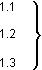 Нумерация пунктов первого раздела документа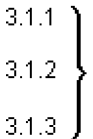 Нумерация пунктов первого подраздела третьего раздела документа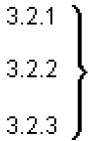 Нумерация пунктов второго подраздела третьего раздела документаДолжностьКоличествоЗаработная плата (руб.)Генеральный директор125000Исполнительный директор120000Бухгалтер115000Итого:Итого:60000ДолжностьКоличествоЗаработная плата (руб.)Генеральный директор125000Исполнительный директор120000Бухгалтер115000Итого:Итого:60000Группа основныхпроизводственных фондов2014 г.2015 г.2016 г. Здания55,051,040,4Сооружения6,74,82,9Машины и оборудование29,936,146,5Транспортные средства3,75,18,3Производственный и хозяйственный инвентарь0,10,20,2Другие виды4,02,91,7Частное учреждение образовательная организация высшего образования «Омская гуманитарная академия»№ДатаВид деятельностиОтметка о выполнении1Инструктаж по технике безопасности2Изучил (-а)…3Проанализировал(-а)…4Разработал(-а)…5Составил (-а)…6789101112Подготовка и предоставление отчета   Профильная организация:Профильная организация:Организация:_________________________________ (полное наименование)Адрес:________________________________________________________(наименование должности, фамилия, имя, отчество (при наличии)М.П. (при наличии) Частное учреждение образовательная организация высшего образования «Омскаягуманитарная академия»,(полное наименование)Адрес: 644105, г.Омск, ул. 4____________ Челюскинцев,2А______________________,                                                                   _________________________________________(наименование должности, фамилия, имя, отчество (при наличии)М.П. (при наличии) Частное учреждение образовательная организация высшего образования «Омскаягуманитарная академия»,(полное наименование)Адрес: 644105, г.Омск, ул. 4____________ Челюскинцев,2А______________________,                                                                   _________________________________________(наименование должности, фамилия, имя, отчество (при наличии)М.П. (при наличии)Направление подготовкиНаименование основных образовательных программ высшего образования, профиль (направленность)Компоненты образовательных программКоличество обучающихся, человекСроки организации практической подготовки38.03.01 Экономика Управление рисками и страховая деятельностьПроизводственная практика ПК-3, ПК-2, ПК-1, УК-2Задание для практической подготовки при реализации производственной практики:Раздел 1. Общая характеристика организации.1.1 представить общую характеристику профильной организации1.2 описать организационно-правовую форму и организационную структуру, охарактеризовать подразделение организации, где проходит практика;1.3 проанализировать основные документы, регламентирующие экономическую деятельность профильной организацииРаздел 2. Индивидуальное задание2.1.	   Организация управления рисками в организации 1.1.1 Описать типовые риски, влияющие на вероятность наступления страховых событий. 1.1.2. Подготовить сводный отчет об оценке уровня (категории) рисков по объектам (договорам) страхования для их страхования, перестрахования или отказа от страхования. 1.1.3. Подготовить проект предложений по новым страховым продуктам.1.1.4. Разработать предложения по противодействию страховому мошенничеству.2.2.	Делопроизводство и документационное обеспечение в страховой  деятельности (перестраховании)  2.2.1 Описать правила ведения деловой переписки и проведения переговоров с контрагентами по перестрахованию, взаимодействию с контрагентами по перестрахованию, осуществлению выбора перестраховщиков.2.2.2. Изучить и проанализировать правила контроля сроков действия по договорам перестрахования, оплаты перестраховочной премии, урегулирования убытки по договорам перестрахования, осуществления учета и хранения договоров перестрахования; На основе практики профильной организации составить аргументированные предложения по совершенствованию контроля сроков действия по договорам перестрахования.2.3.	 Управление деятельностью организации2.3.1 Изучить и проанализировать организацию планирования в профильной организации в целом, а также организацию координации деятельности структурных подразделений; изучить и проанализировать внутриорганизационные коммуникации профильной организации. 2.3.2. Выполнить анализ финансово-экономических показателей деятельности профильной организации. Представить в табличном виде с приложениями.2.3.2. Представить в виде схем (или схем-алгоритмов)  и описать:•	управления деятельностью страховой организации в целом, •	внедрения организационных изменений, •	организации выполнения поставленных целей, •	навыками управления проектами в деятельности профильной организации•	описать кадровую политику, обучение персонала2.3.3.Проанализировать практику контроля выполнения заданий руководства. Привести примеры документовНе более 25В соответствии с календарным учебным графикомПрофильная организация Структурные подразделенияАдрес местонахожденияПомещения  Омский городской Совет пример!!!!Правовое управлениепример!!!   644099, Омская обл., г Омск, улица Гагарина, 34.служебные кабинеты в зданиях соответствующих структурных подразделенийОборудование: ….(указать)Программное обеспечение: …(указать)№Сроки проведенияПланируемые работы1.Инструктаж по технике безопасности2.Организационно-экономическая характеристика организации (отрасли, направления исследования)3.…………………………..4……………………………nПодготовка и предоставление отчета 